H. AYUNTAMIENTO 2018-2021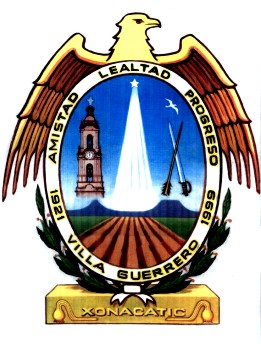 VILLA GUERRERO, JALISCOREUNIONES O SESIONES ÓRGANOS COLEGIADOSSEGURIDAD PÚBLICA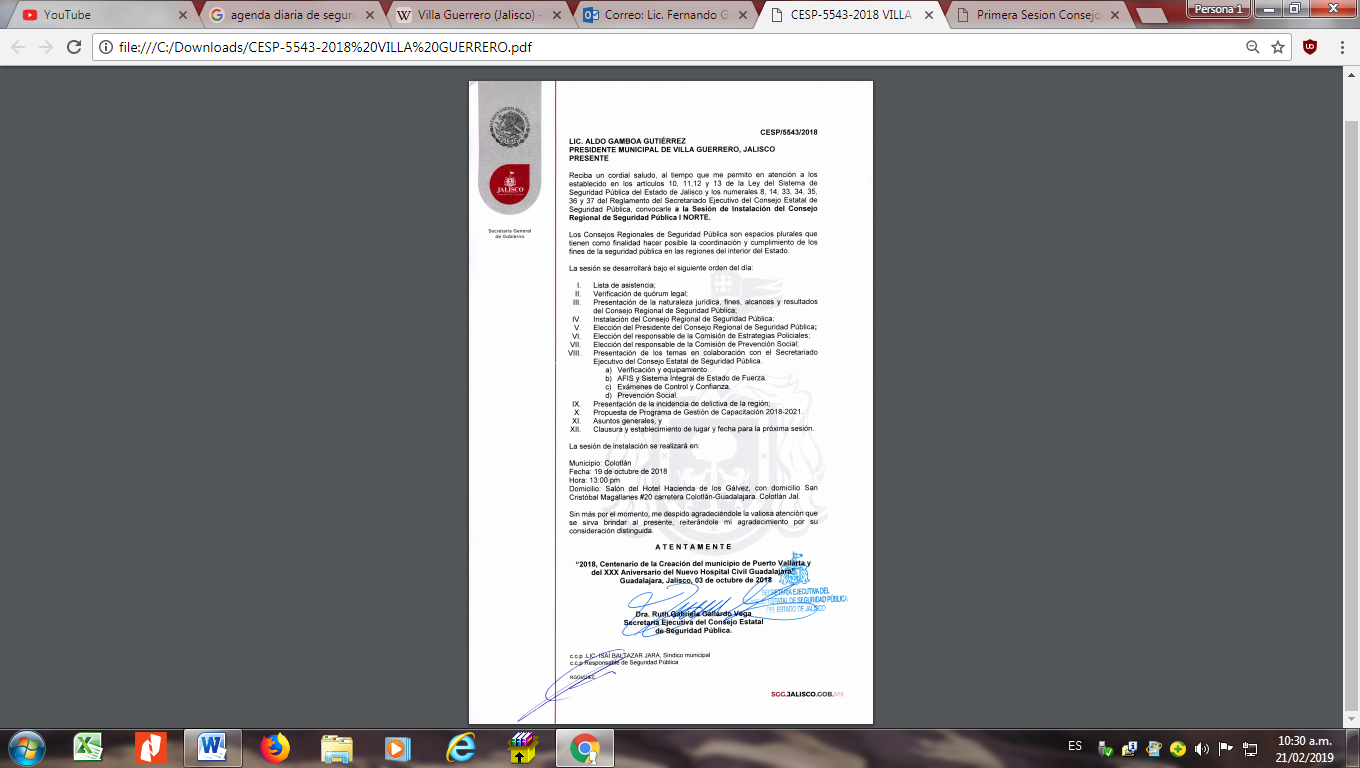 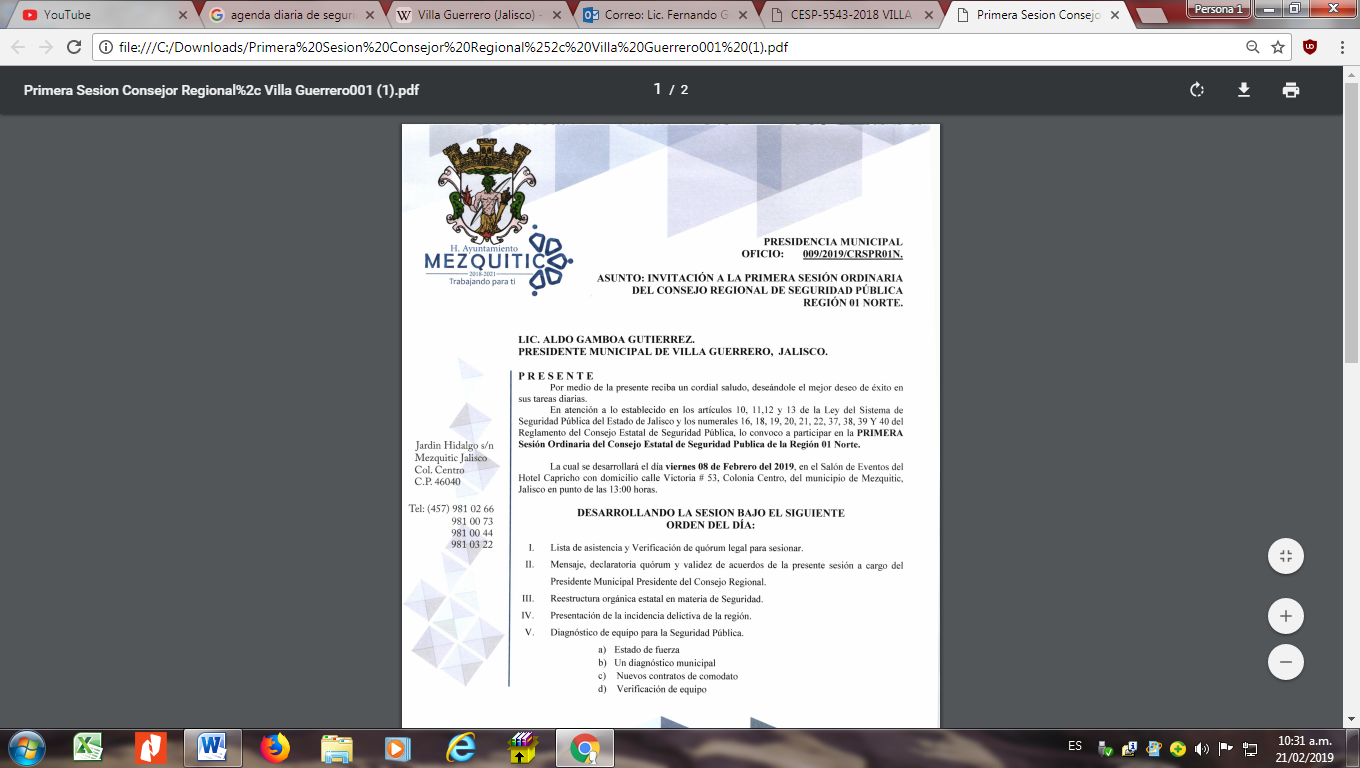 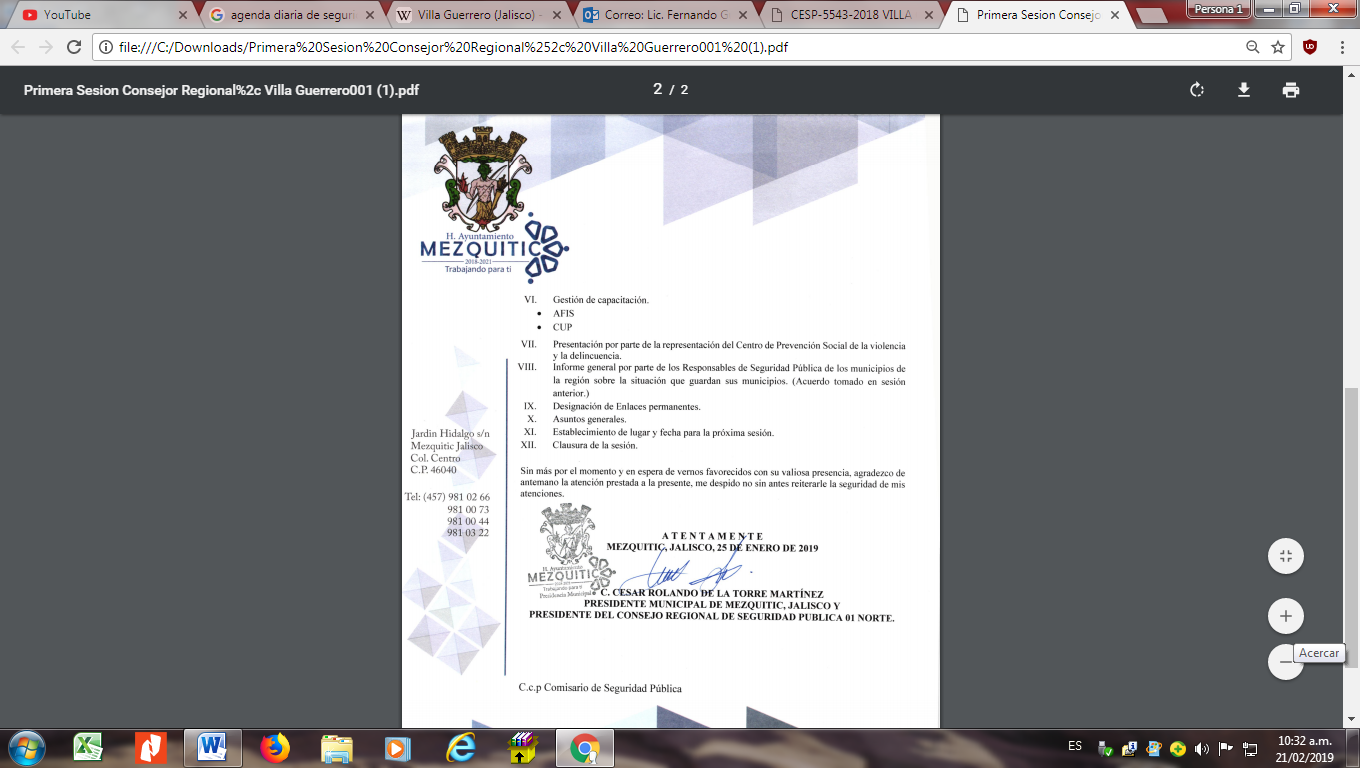 Lic. Fernando Gutiérrez GonzálezComisario de Seguridad Pública 